T.C.AKDENİZ ÜNİVERSİTESİGÜZEL SANATLAR ENSTİTÜSÜ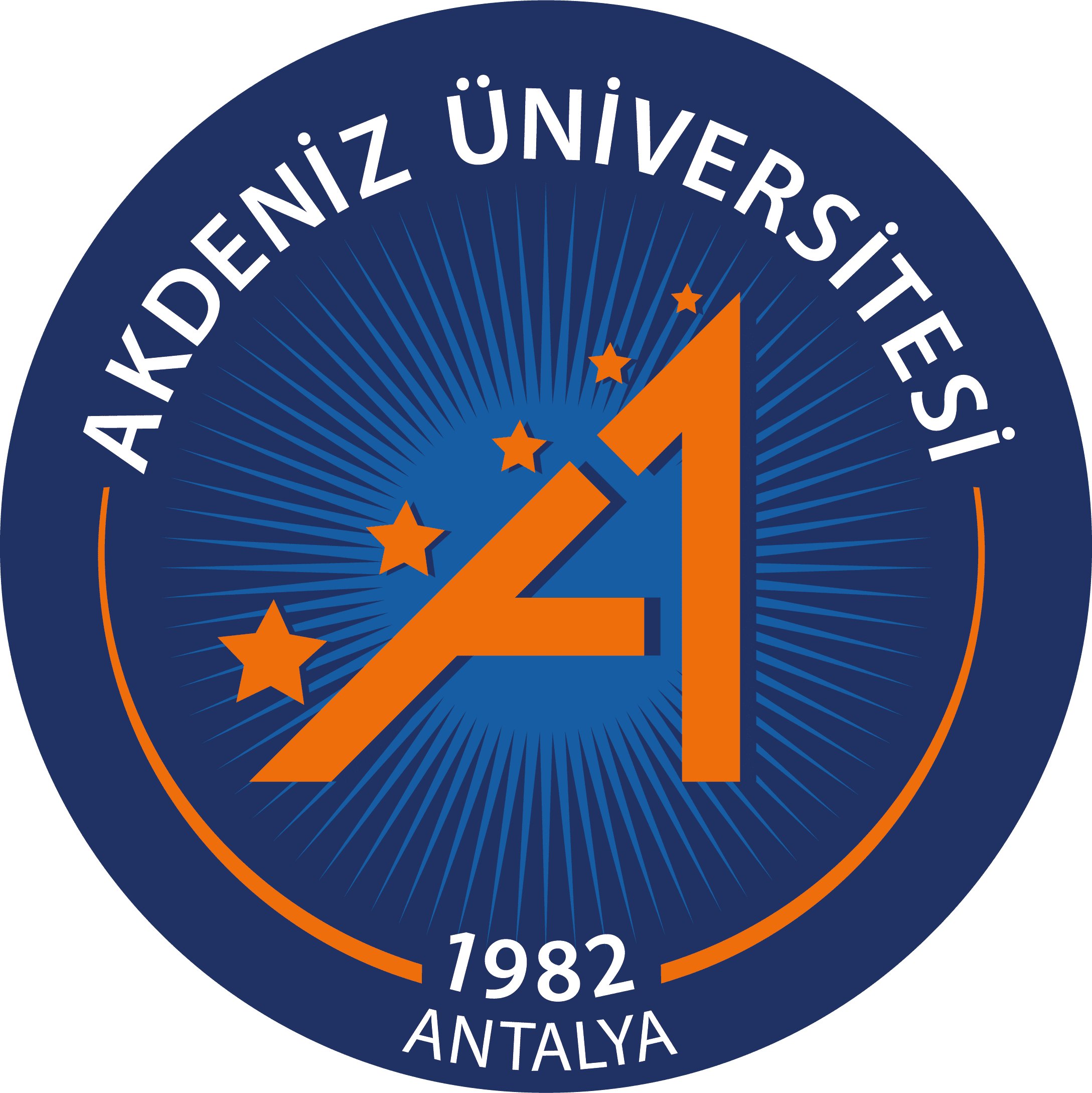 T.C.AKDENİZ ÜNİVERSİTESİGÜZEL SANATLAR ENSTİTÜSÜTEZ 117                                 ETİK KURULA BAŞVURU FORMUÖĞRENCİNİNÖĞRENCİNİNAnasanat/Anabilim Dalı  ProgramıYüksek Lisans                                                                Adı SoyadıNumarasıÖğrencinin  Tlf ve  e-posta adresiDANIŞMANINDANIŞMANINUnvanı,  Adı SoyadıGüzel Sanatlar Enstitüsü Müdürlüğüne;…… ………. danışmanlığında yürüttüğüm………………….  Başlıklı Yüksek Lisan tezimdeki kullanacağım araştırma tekniklerinden birkaçı etik kurul alanına girmektedir. Bu nedenle araştırmamın Etik Kurul tarafından değerlendirilmesini talep etmekteyim.Bilgilerinize arz ederim.   …. /….. /….. Öğrencin Adı SoyadıİmzasıTEZİN / ARAŞTIRMANINTEZİN / ARAŞTIRMANINBaşlığıAraştırmanın YapılacağıKurum(lar)12Araştırmanın Yapılacağı Grup(lar)12Veri Toplama Araçları (Anket, Mülakat, Ölçek vb. belirtiniz):